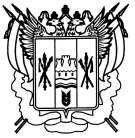 ТЕРРИТОРИАЛЬНАЯ ИЗБИРАТЕЛЬНАЯ КОМИССИЯКУЙБЫШЕВСКОГО РАЙОНА РОСТОВСКОЙ ОБЛАСТИПОСТАНОВЛЕНИЕс. КуйбышевоО регистрации уполномоченного представителя политической партии «Коммунистическая партия Российской Федерации»Рассмотрев постановление Х Внеочередной партийной конференции Куйбышевского местного отделения КПРФ, заявление о согласии быть уполномоченными представителями избирательного объединения политической партии КПРФ  в соответствии со  статьей 24 Областного закона «О выборах депутатов  представительных органов муниципальных образований в Ростовской области» от 08.08.2011г. №645-ЗС, частью 9 статьи 22 Областного закона «О выборах глав муниципальных образований в Ростовской области» от 28.12.2005г. №429-ЗСТерриториальная избирательная комиссия Куйбышевского районаПОСТАНОВЛЯЕТ:Зарегистрировать уполномоченным представителем избирательного объединения политическая партия КПРФ Котченко Ивана Антоновича, 21.11.1935 года рождения, паспорт гражданина РФ 60 02 127213, выдан 23.01.2002года  в РОВД Куйбышевского района Ростовской области,  зарегистрированную по месту жительства по адресу: Ростовская область, Куйбышевский район, село Куйбышево, ул.Стадионная,12 пенсионер.Настоящее постановление направить в Куйбышевское местное   отделение КПРФ. Контроль за выполнением настоящего постановления возложить на      секретаря территориальной избирательной комиссии       Куйбышевского района И.В.Вдовину.                         Председатель комиссии                            М.А.Гречко                        Секретарь комиссии                                      И.В.Вдовина15 августа 2012 года                     №47-4